Publicado en Barcelona el 31/01/2018 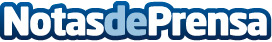 Trenes.com y la empresa francesa de ferrocarriles, SNCF, firman un importante acuerdo de colaboraciónLa empresa de venta de billetes de tren, Trenes.com, firma un acuerdo con la empresa de ferrocarriles franceses, SNCF, con el que podrá vender billetes de tren por toda Francia y EuropaDatos de contacto:Trenes.com902008631Nota de prensa publicada en: https://www.notasdeprensa.es/trenes-com-y-la-empresa-francesa-de Categorias: Internacional Viaje Turismo E-Commerce Recursos humanos Actualidad Empresarial http://www.notasdeprensa.es